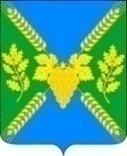 СОВЕТМОЛДАВАНСКОГО СЕЛЬСКОГО  ПОСЕЛЕНИЯКРЫМСКОГО  РАЙОНАРЕШЕНИЕот 22.03.2017                                                                                                              № 124село МолдаванскоеО внесении изменений в решение Совета Молдаванского сельского поселения Крымского района от 30 декабря 2014 года № 23 «О бюджетном процессе  в Молдаванском  сельском поселении  Крымского района»В соответствии со статьями 160.1 и 160.2 Бюджетного кодекса Российской Федерации, руководствуясь протестом заместителя Крымского межрайонного прокурора от 8 февраля 2017 года № 7-02-2014/759 содержащим требование о приведении регламентированного Положенияо правоотношениях участников бюджетного процесса Молдаванского  сельского поселения Крымского районав соответствие с действующим законодательством, Совет Молдаванского сельского поселения Крымского района, р е ш и л:1. Внести в решение Совета Молдаванского сельского поселения Крымского района от 30 декабря 2014 года № 23 «О бюджетном процессе  в Молдаванском  сельском поселении  Крымского района» следующие изменения:1) пункт 11.2 приложения «Положение о бюджетном процессе в Молдаванском сельском поселении Крымского района» дополнить абзацами следующего содержания:  «ведет реестр источников доходов бюджета по закрепленным за ним источникам доходов на основании перечня источников доходов бюджетов бюджетной системы Российской Федерации;утверждает методику прогнозирования поступлений доходов в бюджет в соответствии с общими требованиями к такой методике, установленными Правительством Российской Федерации;принимает решение о признании безнадежной к взысканию задолженности по платежам в бюджет;»;2) пункт 11.3 приложения «Положение о бюджетном процессе в Молдаванском сельском поселении Крымского района» дополнить абзацами следующими содержания:«утверждает методику прогнозирования поступлений по источникам финансирования дефицита бюджета в соответствии с общими требованиями к такой методике, установленными Правительством Российской Федерации;составляет обоснования бюджетных ассигнований.».3) абзац 7 пункта 11.3. после слова «соблюдение» дополнить словами «установленных в соответствии с бюджетным законодательством Российской Федерации, иными нормативными правовыми актами, регулирующими бюджетные правоотношения,»;2. Решение вступает в силу со дня его подписания.Председатель Совета Молдаванского сельского поселения Крымского района                                                                              Г.А.Буланович